HMIS Participating Agencies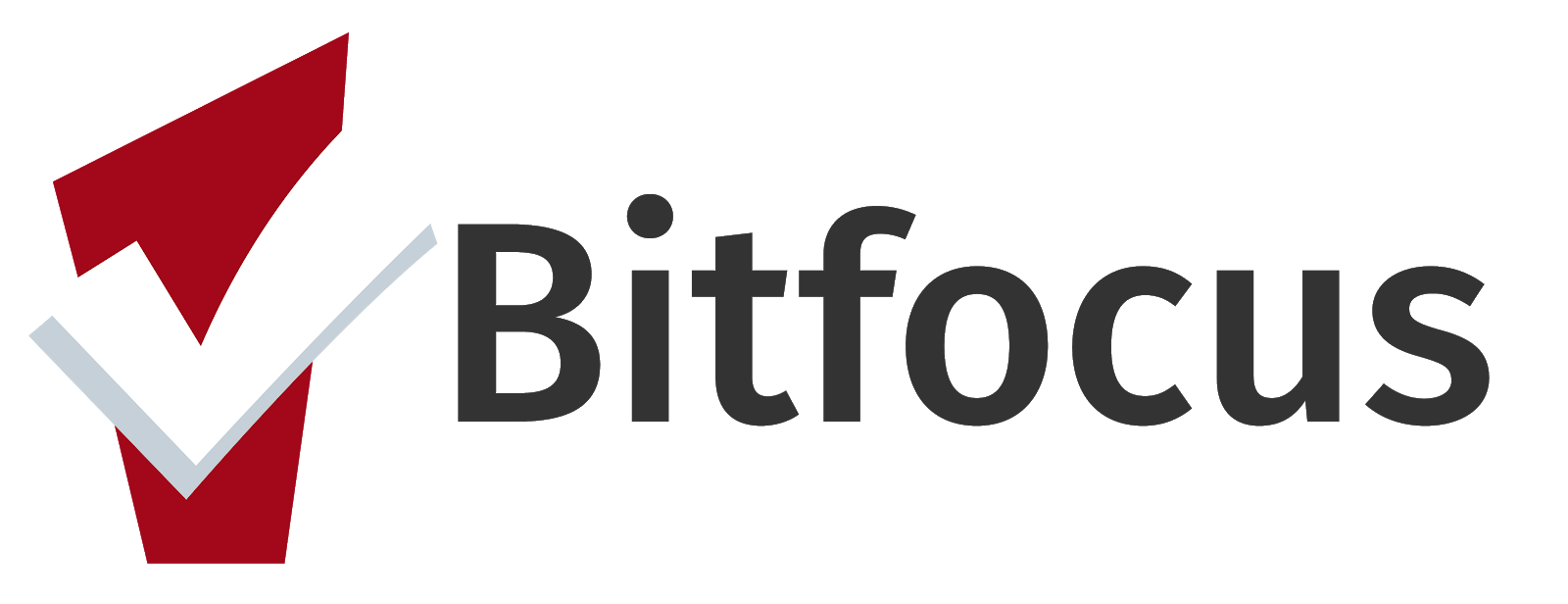 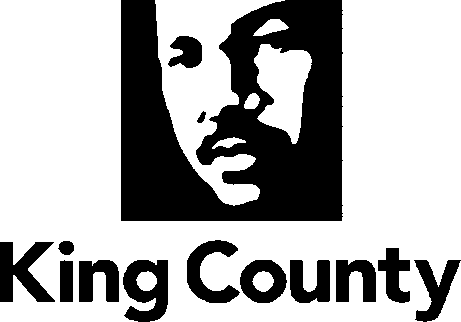 Updated 28 April 2021HMIS Participating AgenciesUpdated 29 March 2021Abused Deaf Women’s Advocacy ServicesLow Income Housing Institute (LIHI)AfricatownMary’s PlaceAsian Counseling and Referral ServicesMulti-Service CenterAttain HousingMuslim Housing ServicesCares of WashingtonNAVOSCatholic Community Services -King CountyNeighborhood HouseChief Seattle ClubNew BeginningsCity of AuburnNew Horizons MinistriesCity of SeattlePioneer Human ServicesCommunity House Mental HealthPlymouth Housing GroupCompass Housing AlliancePublic Health of Seattle/King County – HCHNCongregations for the HomelessRefugee Women’s AllianceConsejo Counseling and Referral ServiceRenton Ecumenical Association of ChurchesDomestic Abuse Women's NetworkReal Escape from the Sex TradeDowntown Emergency Service CenterROOTSDowntown Seattle AssociationSeattle Compassion ServicesEl Centro de la RazaSeattle Indian CenterElizabeth Gregory HomeSeattle Indian Health BoardEvergreen Treatment ServicesSeattle Housing and Resource EffortFareStartSnoqualmie Valley Shelter ServicesFirst Place SchoolSolid GroundFOB HopeSomali Youth and Family ClubFriends of YouthSoundFusionSt. Stephens HousingHarborview Medical Center Mental HealthSt. Vincent de Paul - King CountyHopelinkThe Salvation Army - King CountyHospitality HouseThe Sophia WayHousing ConnectorTherapeutic Health ServicesImagine HousingTRAC AssociatesImmanuel Community ServicesTransitional ResourcesKent Youth and Family ServicesUnited Indians of All Tribes FoundationKing County Coordinated Entry for AllUnited Way of King CountyLake City Partners Ending HomelessnessUrban League of Metropolitan SeattleLifelongUplift NorthwestLifewireVA Puget Sound HealthValley Cities Counseling and ConsultationVirginia Mason Medical CenterWellspring Family ServicesWashington Department of Veteran Affairs - 
King CountyYMCA of Greater SeattleWeldYouthCareWellspring Family ServicesYWCA of Seattle, King and Snohomish Counties - King County